Johnny’s® fortsätter satsningen inom Foodservice!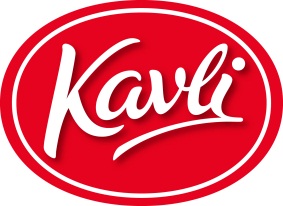 Idag är en korv med bröd så mycket mer än en korv med bröd. Och en hamburgare så mycket mer än en vanlig hamburgare. Tillbehören är A och O! Man vill ha den speciella favoritsenapen, den ultimata dressingen och den fräschaste salladen. Därför lanserar nu Johnny´s® två nya gatuköksfavoriter - Senap Chipotle & Svartpeppar samt Gurkmajonnäs! Produkterna lanseras i pipflaska och smakerna är självklara komplement till Johnny´s® Foodservicesortiment.Senap Chipotle & Svartpeppar är ett hetlevrat alternativ med en bra mix av styrka och sötma. Den intensiva hettan väcker verkligen smaklökarna till liv! Gurkmajonnäsen är en mild, krämig dressing med krispiga små gurkbitar. Både smak och konsistens passar perfekt till en tjock korv med bröd eller en saftig hamburgare.Johnny´s® påbörjade en större satsning inom Foodservice under 2013 och har nu ett brett sortiment inom senap, ketchup och dressing, med förpackningslösningar för alla tillfällen – både pipflaskor samt hängande och stående dispensrar.Kunderna har verkligen fått upp ögonen för Johnny´s® produkter och efterfrågan runtom i landet är stor. Vår stora satsning inom Foodservice är ett bevis på att kunder och konsumenter uppskattar både produkterna och vårt nya koncept. Vi har lösningar för alla behov, både inom den offentliga och privata sektorn, berättar Martin Tregert, Kategorichef Foodservice & Industri på O. Kavli AB.1987 började Johnny göra sin karaktärsfulla senap som tillverkas av naturliga råvaror i vår senapsfabrik i Eslöv. Under åren har sortimentet utvecklats framgångsrikt och under våren 2013 fick Johnny´s® dessutom en ny design. Johnny´s® Gurkmajonnäs 800 g och Johnny´s® Senap Chipotle & Svartpeppar 1 kg lanseras vecka 4 2014 på Foodservicemarknaden.För mer information vänligen kontaktaMartin Tregert, Kategorichef, 08 - 727 05 00 eller martin.tregert@kavli.seMattias Refsbäck, KAM, 08 - 727 05 00 eller mattias.refsbäck@kavli.se